Додаток 4
до Порядку подання та  оформлення документів для  призначення (перерахунку) пенсій  відповідно до Закону України  "Про загальнообов'язкове  державне пенсійне страхування"
(пункт 1.1 розділу I)ЗАЯВА
про виплату недоотриманої пенсії у зв'язку зі смертю пенсіонераРозписка-повідомленняАркуш 1________________________________________
________________________________________
________________________________________
(найменування територіального
органу Пенсійного фонду України)Гр. _________________________________________________________________________________
(прізвище, ім'я, по батькові (за наявності))Дата народження: ______________________ Тел. _________________________Реєстрація місця проживанняМісце фактичного проживанняПаспорт:Паспорт:Серія
(за наявності)НомерУнікальний номер запису в Єдиному державному демографічному реєстрі (за наявності)Ким виданийДата видачі12345Реєстраційний номер облікової картки платника податків (крім осіб, які через свої релігійні переконання відмовляються від прийняття реєстраційного номера облікової картки платника податків та повідомили про це відповідний контролюючий орган і мають відмітку у паспорті)
__________________________Прошу виплатити недоотриману пенсію у зв'язку зі смертю пенсіонера
гр. __________________________________________________________________________________
(прізвище, ім'я, по батькові (за наявності), реєстраційний номер облікової картки платника податків (за наявності), місце проживання (реєстрації) померлого пенсіонера, назва територіального органу Пенсійного фонду України в якому померлий пенсіонер перебував на обліку)Реєстраційний номер облікової картки платника податків (крім осіб, які через свої релігійні переконання відмовляються від прийняття реєстраційного номера облікової картки платника податків та повідомили про це відповідний контролюючий орган і мають відмітку у паспорті)
__________________________Прошу виплатити недоотриману пенсію у зв'язку зі смертю пенсіонера
гр. __________________________________________________________________________________
(прізвище, ім'я, по батькові (за наявності), реєстраційний номер облікової картки платника податків (за наявності), місце проживання (реєстрації) померлого пенсіонера, назва територіального органу Пенсійного фонду України в якому померлий пенсіонер перебував на обліку)Реєстраційний номер облікової картки платника податків (крім осіб, які через свої релігійні переконання відмовляються від прийняття реєстраційного номера облікової картки платника податків та повідомили про це відповідний контролюючий орган і мають відмітку у паспорті)
__________________________Прошу виплатити недоотриману пенсію у зв'язку зі смертю пенсіонера
гр. __________________________________________________________________________________
(прізвище, ім'я, по батькові (за наявності), реєстраційний номер облікової картки платника податків (за наявності), місце проживання (реєстрації) померлого пенсіонера, назва територіального органу Пенсійного фонду України в якому померлий пенсіонер перебував на обліку)Реєстраційний номер облікової картки платника податків (крім осіб, які через свої релігійні переконання відмовляються від прийняття реєстраційного номера облікової картки платника податків та повідомили про це відповідний контролюючий орган і мають відмітку у паспорті)
__________________________Прошу виплатити недоотриману пенсію у зв'язку зі смертю пенсіонера
гр. __________________________________________________________________________________
(прізвище, ім'я, по батькові (за наявності), реєстраційний номер облікової картки платника податків (за наявності), місце проживання (реєстрації) померлого пенсіонера, назва територіального органу Пенсійного фонду України в якому померлий пенсіонер перебував на обліку)Реєстраційний номер облікової картки платника податків (крім осіб, які через свої релігійні переконання відмовляються від прийняття реєстраційного номера облікової картки платника податків та повідомили про це відповідний контролюючий орган і мають відмітку у паспорті)
__________________________Прошу виплатити недоотриману пенсію у зв'язку зі смертю пенсіонера
гр. __________________________________________________________________________________
(прізвище, ім'я, по батькові (за наявності), реєстраційний номер облікової картки платника податків (за наявності), місце проживання (реєстрації) померлого пенсіонера, назва територіального органу Пенсійного фонду України в якому померлий пенсіонер перебував на обліку)На рахунок у банкуN рахунку ________________________________________________________
в ________________________________________________________________ Я даю згоду на отримання від територіальних Пенсійного фонду України SMS-повідомлень з інформацією, що стосується мене, на номер мого мобільного телефону: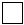  Я даю згоду на отримання від територіальних органів Пенсійного фонду України інформації, що стосується мене, на адресу моєї електронної пошти
_____________________________________________________________________________________ Я даю згоду на отримання від територіальних Пенсійного фонду України SMS-повідомлень з інформацією, що стосується мене, на номер мого мобільного телефону: Я даю згоду на отримання від територіальних органів Пенсійного фонду України інформації, що стосується мене, на адресу моєї електронної пошти
_____________________________________________________________________________________ Я даю згоду на отримання від територіальних Пенсійного фонду України SMS-повідомлень з інформацією, що стосується мене, на номер мого мобільного телефону: Я даю згоду на отримання від територіальних органів Пенсійного фонду України інформації, що стосується мене, на адресу моєї електронної пошти
_____________________________________________________________________________________"___" ____________ 20__ року____________________
(підпис заявника)Паспортні дані, реєстраційний номер облікової картки платника податків (за наявності) і подані документи звірено.М. П.Найменування посадипідписВласне ім'я ПРІЗВИЩЕАркуш 2Заява та документи
гр. __________________________________________________________________________________
                                                                             (прізвище, ім'я, по батькові (за наявності))
прийнято "___" ____________ 20__ року і зареєстровано за N _____Перелік документів, доданих до заяви:N з/пНазва документаКількість документівНомер документа (за наявності)Номер документа (за наявності)12344Найменування посадиНайменування посадипідписпідписВласне ім'я ПРІЗВИЩЕВласне ім'я ПРІЗВИЩЕ